AGENDADEPARTMENT OF ENVIRONMENTAL QUALITYHAZARDOUS WASTE MANAGEMENT ADVISORY COUNCILThursday October 27, 2022This is a regularly scheduled meeting beginning at 10:00 a.m.Oklahoma Department of Environmental Quality Multi-purpose Room, 1st Floor707 N. Robinson Oklahoma City, OK  73101To conserve resources, no hard copies of public documents associated with this council agenda, were copied for distribution at this meeting. Documents, including copies of proposed rules, are accessible electronically by following the QR code below or the following website.Council Meeting - Oklahoma Department of Environmental Quality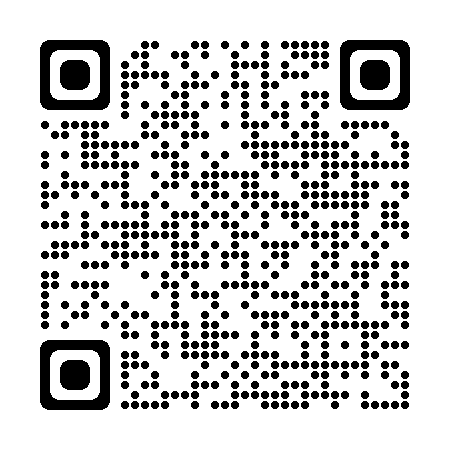 1.	Call to Order – Lee Grater, Chair2.	Roll Call – Quiana Fields, Secretary3.	Director’s Report – Kelly Dixon, DEQ4.	Budget Presentation – Mike Stickney, DEQQuestions and discussion by Council  II.	Questions and discussion by Public5.	Discussion, Amendment, and Roll Call Vote to Approve the minutes of the October 21, 2021 Hazardous Waste Management Advisory Council meeting.Questions and discussion by Council  Questions and discussion by PublicRoll-call vote by the Council6.  	Presentation, Discussion, and Roll Call Vote of the incorporation by reference of federal rule changes from the year that ended June 30, 2022. Introduction and presentation:  Mike Edwards and Ryan Kirk, DEQQuestions and discussion by CouncilQuestions and discussion by publicRoll call vote by the Council7.	Election of Officers for 2023 – Lee Grater, ChairNominations by CouncilRoll call vote8.	Set Meeting Dates for 2023Discussion by CouncilRoll call vote9.  	New BusinessLimited to any matter not known or which could not have been reasonably foreseen prior to the time of posting the agenda (24 hours prior to the meeting).10.	AdjournmentACCOMMODATIONShould you desire to attend but have a disability and need an accommodation, please notify the DEQ three days in advance at (405) 702-5100. For hearing impaired, the TDD Relay Number is 1-800 722-0353. Current and proposed rules are available at the Land Protection Division office located at 707 N. Robinson, Oklahoma City, or by calling that office at (405) 702-5100.  Current and proposed rules are also available through the DEQ website located at the following link: Council Meeting - Oklahoma Department of Environmental Quality. 